САМОРЕГУЛИРУЕМАЯ ОРГАНИЗАЦИЯ  РЕГИОНАЛЬНАЯ АССОЦИАЦИЯ «СТРОИТЕЛИ ТПП РБ»г. Улан-Удэ, ул. Ленина ,д.25, тел 8(3012)21-71-88, e-mail:sro@tpprb.comПРОТОКОЛ № 45Правления СРО РА «Строители ТПП РБ» от 22.12. 2021 Форма проведения заседания Правления СРО РА «Строители ТПП РБ»- заочная Дата окончания заочного голосования: «22» декабря 2021г. Основание проведения заочного голосования- решение Председателя Правления СРО РА «Строители ТПП РБ» Доржиева Геннадия Юрьевича ( согласно п.7.9. Положения «О Правлении Саморегулируемой организации Региональная ассоциация «Строители ТПП РБ» от 07.02.2019г., далее - Положение о Правлении). Приглашенные лица : Директор СРО Елисафенко Владимир ЛеонидовичСекретарь заседания Правления Кочетова Лидия Васильевна Общее количество членов Правления : 9 человекЧисло проголосовавших членов Правления:  6 человек Заочное голосование считается правомочным, так как в нем приняли участие не менее половины членов Правления (согласно п. 7.13 Положения). Лицо, избранное секретарем заседания Правления и уполномоченное на подсчет голосов- Кочетова Лидия ВасильевнаПОВЕСТКА ДНЯ ЗАСЕДАНИЯ ПРАВЛЕНИЯ:1.Информация об организации, намеренной 	 вступить в СРО, оплатившей оплатившей вступительный взнос и представившей пакет документов. 2.Информация об организации, подавшей заявление на повышение уровня ответственности по обязательствам договора строительного подряда, сносу объектов капитального строительства со второго уровня на третий уровень ( Фонд ВВ -1 500 тыс.руб.), повышении уровня ответственности по заключению договоров строительного подряда с использованием конкурентных способов заключения договоров строительного подряда со второго уровня на третий уровень согласно средствам, внесенным в компенсационный фонд (Фонд ОДО -4 500 тыс.руб.)По вопросу 1 повестки дня :Слушали Директора СРО РА «Строители ТПП РБ» Елисафенко В.Л., который сообщил, что:- от Общества с ограниченной ответственности «Северный 2» (ИНН 0326570937) поступило заявление о вступлении в члены Саморегулируемой организации РА «Строители ТПП РБ» с намерением осуществлять строительство, реконструкцию, капитальный ремонт, снос объектов капитального строительства (кроме особо опасных, технически сложных и уникальных объектов, объектов использования атомной энергии), стоимость которых не превышает 500,0 млн.руб. млн. рублей. (второй уровень ответственности), в соответствии с которыми внесены взносы в компенсационный Фонд ВВ – 500 тыс.рубРассмотренные документы соответствуют требованиям. Предложено Правлению СРО РА «Строители ТПП РБ» принять положительное решение по Обществу с ограниченной ответственности «Северный 2» ( ООО «Северный 2») ИНН 0326570937 и внести сведения в реестр СРО РА «Строители ТПП РБ».Решили по вопросу 1 повестки дня:Принять в члены Региональной ассоциации «Строители ТПП РБ» ООО «Северный 2»Предоставить ООО «Северный 2» право выполнять строительство, реконструкцию, капитальный ремонт, снос объектов капитального строительства по договорам строительного подряда (кроме особо опасных, технически сложных и уникальных объектов, объектов использования атомной энергии), стоимость которых не превышает 500,0 млн.руб. Установить для ООО «Северный 2» (ИНН 0326570937) второй уровень ответственности по обязательствам договора строительного подряда, сносу объектов капитального строительства (Фонд ВВ - 500,0 тыс. руб. ).Голосовали: «за» - 6 голосов, «против» - нет «воздержался» - нет .По вопросу 2 повестки дня :Слушали Директора СРО  РА «Строители ТПП РБ» Елисафенко В.Л., который сообщил, что от Общества с ограниченной ответственностью «РостИнвестСтрой» ( ИНН 0323362625) поступило заявление о повышение уровня ответственности по обязательствам договора строительного подряда, сносу объектов капитального строительства со второго уровня на третий уровень ( Фонд ВВ -1500 тыс.руб.), повышении уровня ответственности по заключению договоров строительного подряда с использованием конкурентных способов заключения договоров строительного подряда со второго уровня на третий уровень согласно средствам, внесенным в компенсационный фонд (Фонд ОДО -4 500 тыс.руб.). Финансовые обязательства выполнены. Предложено Правлению РА «Строители ТПП РБ» принять положительное решение по ООО «РостИнвестСтрой» ( ИНН 0323362625) и внести сведения в реестр СРО РА «Строители ТПП РБ».Решили по вопросу повестки:Установить для ООО «РостИнвестСтрой» ( ИНН 0323362625) третий уровень ответственности по обязательствам договора строительного подряда, сносу объектов капитального строительства (Фонд ВВ - 1500 тыс.руб.), установить третий уровень ответственности по заключению договоров строительного подряда, реконструкции, капитального ремонта, сноса объектов капитального строительства с использованием конкурентных способов заключения договоров (Фонд ОДО -4 500 тыс.руб.).Внести сведения в реестр СРО РА «Строители ТПП РБ».Голосовали: «за» - 6 голосов, «против» - нет «воздержался» - нет Повестка дня исчерпана. Предложений и дополнений в повестку дня собрания не поступило. Заседание Правления объявляется закрытым.  Директор СРО                                Елисафенко В.Л.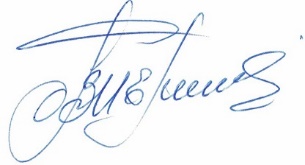 Секретарь заседания Правления                                   Кочетова Л.В. Наименование организацииОГРНИНН Руководитель АдресООО «Северный 2»1190327011050 Дата регистрации 12.08.20190326570937 Генеральный директор Емельянов Андрей Геннадьевич670009, РОССИЯ, Республика Бурятия, г Улан-Удэ, Проезд 3-й Брусничный, 3